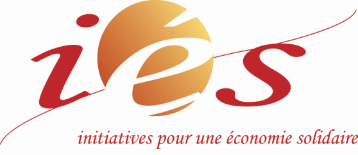 A renvoyer l’adresse inscriptions@ies.coop avant le 23 juillet 2019Bulletin de Participation au Rallye IéSSamedi 12 octobre 2019Bulletin de Participation au Rallye IéSSamedi 12 octobre 2019Bulletin de Participation au Rallye IéSSamedi 12 octobre 2019Nom et prénomSociétaires oui      nonGroupe local IéS (département) : … oui      nonGroupe local IéS (département) : …Je prévois de participer au Rallye seul-e accompagné-eNombre de personnes m’accompagnant lors du RallyeJe souhaite participer au circuitA piedEn voitureSi je participe au circuit en voitureNb de personnes pouvant covoiturer avec moi…Je n’ai pas de voiture